Frequency Distribution of a Discrete VariableSince, a discrete variable can take some or discrete values within its range of variation, it will be natural to take a separate class for each distinct value of the discrete variable as shown in the following example relating to the daily number of car accidents during 30 days of  a month.3 4 4 5 5 34 3 5 7 6 44 3 4 5 5 55 5 3 5 6 45 4 4 6 5 6Table No. 2: Showing frequency distribution for daily number of car accidents during a month.Frequency Distribution of a Continuous VariableFor a continuous variable if we take a class for each distinct value of the variable, the number of classes will become unduly large, thus defeating the purpose of tabulation. In fact, since a continuous variable can assume an infinite number of values within its range of variation, the classification or sub-division of such data is necessarily artificial. Some guidelines that should be followed while dividing continuous data into classes are as follows:The classes should be mutually exclusive, i.e., non-overlapping. No two classes should contain the same interval of values of the variable.The classes should be exhaustive, i.e., they must cover the entire range of the data.The number of classes and the width of each class should neither be too small nor too large. In other words, there should be relatively fewer classes if the difference between the least value of the variable and its highest value is small and relatively more classes if the same difference is large. This difference between the least value of the variable and the greatest value of the variable is called the range of the variable or the data set.The classes should, preferably, be of equal width.Let us consider the following example regarding daily maximum temperatures in  in a city for 50 days.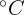 28 28 31 29 35 33 28 31 34 2925 27 29 33 30 31 32 26 26 2121 20 22 24 28 30 34 33 35 2923 21 20 19 19 18 19 17 20 1918 18 19 27 17 18 20 21 18 19Minimum Value= 17Maximum Value=35Range=35-17=18Number of classes=5 (say) width of each class=4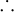 Table No. 3: Showing frequency distribution of temperature in a city for 50 days.Standard DeviationRandom Sample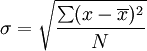 Calculate the standard deviation of the following numbers: 	4, 2, 5, 8, 6. Example of Frequency Distribution TableFrequency Distribution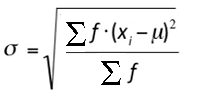 Calculate the standard deviation from the following: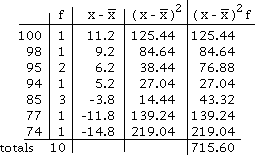 Number of car accidentsFrequency35495116471Total30Class Intervals(Temperatures in )Frequency17-201721-24725-281029-32933-367Total50